Dr. Mrs. S. Vairamani M.Sc., M.Ed., M.Phil., Ph.D., (Zoo)., Ph.D.,(Edu).,Assistant Professor of ZoologyD.G.G.A.for Women, Mayiladuthuraibabavairamani@gmail.com   9486386923Blastula and blastulation1.  Embryology  - the science dealing with the embryo and its development2.  EMBRYOGENY/EMBRYOGENESIS - the development of the embryo3.  EMBRYO -  the juvenile stage of an animal while it is contained in the egg (within the egg membranes) or in the maternal body4.  Types of eggs based on the amount of yolk they contain:i. MICROLECITHAL (OLIGOLECITHAL) - little yolk present (amphioxus, marsupial and placental mammals)ii. MESOLECITHAL - moderate amounts of yolk present (lamprey, sturgeon, lungfish, and amphibians)iii.. MACROLECITHAL (POLYLECITHAL) - large amounts of yolk present (hagfish, sharks, rays, teleost fish, reptiles, birds, and monotreme mammals)5.      Types of eggs based on how the yolk is distributed in it: The pole where the yolk is concentrated is called vegetalpole, the opposite end (with nucleus) is the animal pole.Isolecithal (homolecithal) - the yolk is diffused throughout the egg (true for microlecithal eggs) microscopic eggs of mammals, amphioxusTelolecithal - the yolk is concentrated towards one side of the egg (true for mesolecithal and macrolecithal eggs) : fishes, reptiles amphibians, birdsEmbryology: Embryogenesis and OrganogenesisEmbryogenesis – development of primary germ layers and their locations           Organogenesis – formation of the different organs	Stages of EmbryogenesisFertilization 			      zygote                            cleavage        Blastulation                                Gastrulation                              Neurulation                                           organ formationBlastulation and types of BlastulaBlastulaDuring cleavage, a  number of cells are prouced to form a big ball of blastomeres.  This stage afer cleavage is said to be blastula and the process of blastula formation is called asBlastualtionBlastulation:The development of blastula is blastulationAs the cleavage is going on, a central cavity develops among the blastomeres.  This cavity is called blastocoelIt begins to develop from the four cell stageIt is filled with a gelatinous fluid called blastocoel jellyThis jelly gradually absorbs water from athe surrounding medium and the cavity increases in its volumeThe embryo in this stage is called BlastulaBlastulaCleavage produces an embryonic stage is called BlastulaIt is developed from the ZygoteIt is more or less spherical in shape with a cavity inside called BlastocoelIt is formed of more than 200 cellsThe cells are arranged in layer around the cavity. This layer of cells is called blastodermThe blastoderm is formed of two ypes of cells, namley micromeres and macromeresThe micromeres are situated at the animal pole and the macromeres are at the vegetal poleHence the blastocoel is eccentric and not centralTypes of BlastulaBlastula is of three types.  They are CoeloblastulaDiscoblastulaBlastocyst1. CoeloblastulaAs the blastula is a hollow sphere, it is called CoeloblastulaIt is spehrical in shapeIt has a central blastocoelThe cavity is surrounded by one or more layers of blastomeresEx: Frog, amphioxus2.  DiscoblastulaIt is disc shaped.The blastocoel is roofed over by one or more layers of blastomeresEX: Birds, Fishes, Reptiles, etc., BlastocystIt is in the form of a cyst Ex: Mammals&&&&&&&&&&&&&&&&&&&&&&&&&&&&&&&&&&&&&&&&&&&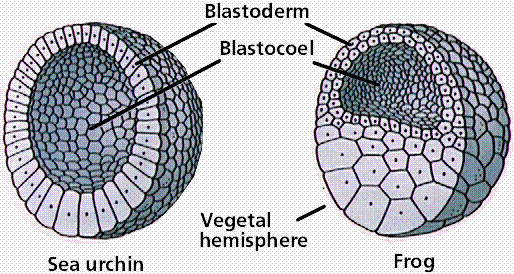 AuthorDr. Mrs. S. Vairamani M.Sc., M.Ed., M.Phil., Ph.D., (Zoo)., Ph.D.,(Edu).,Assistant Professor of ZoologyD.G.G.A.for Women, Mayiladuthuraibabavairamani@gmail.com   9486386923